Publicado en  el 25/06/2014 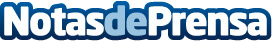 Opel Astra GTC: Un diésel potente y sigiloso por 24.700 euros  Los nuevos y silenciosos motores 1.6 CDTI ya están disponibles para el Astra GTC, ahora además mucho más potentes y con conducción más respetuosa para el coupé deportivo. Ahora, toda la familia del Opel Astra puede disponer de los 136 CV/100 kW y los 320 Nm de par motor que ofrece el nuevo motor diésel, mucho más potente y con más par pero con menos cubicaje que el motor al que reemplaza, el 1.7 CDTI. Datos de contacto:OPELNota de prensa publicada en: https://www.notasdeprensa.es/opel-astra-gtc-un-diesel-potente-y-sigiloso_2 Categorias: Automovilismo Industria Automotriz http://www.notasdeprensa.es